                                                   Благодарова Елена Анатольевна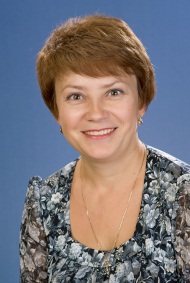 учитель начальных классовМБОУ СОШ №156, высшая категорияОрганизация работы над орфографической зоркостью у обучающихся  начальной школыВ современной школе главнейшая задача обучения русскому языку младших школьников - формирование орфографической зоркости. Она является одной из составных частей общей языковой культуры, обеспечивая точность выражения мысли и взаимопонимания в письменном общении.В стандарте четко сформулированы требования к результатам освоения основной образовательной программы начального общего образования, структуре и условиям ее реализации, учитывающие возрастные и индивидуальные особенности младших школьников. При освоении предметной области «Русский язык» обучающиеся должны получить возможность:Понимать, что язык представляет собой явление национальной культуры и основное средство человеческого общения; Овладеть начальными представлениями о нормах русского литературного языка (орфоэпических, лексических, грамматических). Из практики обучения в начальных классах известно, что орфографическая грамотность учащихся не достигает достаточно высокого уровня, о чем свидетельствуют результаты итоговых контрольных работ по русскому языку, проводимых в 3 - 4 классах.Такое качество грамотности вызывает тревогу у учителей, родителей и, наконец, у общественности. С этой проблемой столкнулась и я.Формирование орфографической зоркости – одна из главных задач учебных занятий русского языка в начальной школе, так как  с ней связано приобретение орфографического навыка.Орфографическая зоркость – это умение быстро обнаруживать орфограммы и определять их типы. Это и умение обнаруживать собственные или чужие допущенные ошибки. Необходимо учитывать факторы формирования орфографической зоркости:Зрительный – списывание, зрительные диктанты, плакаты со словарными словами, цвет для выделения орфограмм.Слуховой –  проговаривание, слуховые диктанты.Как же возникает фонематический слух, что способствует его развитию?Он возникает в процессе речевой деятельности (аудирования, говорения) и специальных языковых упражнений:Фонетический и морфологический разбор;Артикулирование звуков, развитие дикции, упражнения на интонации, выразительное чтение;Упражнения на проговаривание слов;Упражнения по словообразованию (гора, горный, гористый) и всловоизменению ( гора-горы, с горы).Часто орфоэпическое произношение мешает орфографии. И поэтому следует произносить с ясным проговариванием букв (не звуков!). При письме следует замечать несовпадение правописания и произношения.3.  Речедвигательный – запоминание движения органов речи.4. Рукодвигательный - запоминание движения руки. Аккуратные и четко написание буквы лучше воспринимаются и запоминаются, а нечеткое написание неизбежно приводит к ошибкам. Каллиграфические минутки приучают писать с максимальным вниманием, сосредоточенно. В этом случае мы предупреждаем ошибки.При формировании орфографической зоркости соблюдаю  несколько этапов:I этап. Обучение делению слова на слоги и постановке ударения. Задания предполагаются такие, где написание не расходятся с произношением..II этап. Ввод слов, где написание расходиться  с произношением.  Определение сильных и слабых позиций.III этап. Отработка навыка правописания безударной гласной.  IV этап. Отработка умения проверять безударную гласную.V этап.   Восприятие орфограмм  на слух. VI этап Выбор правильного варианта из имеющегося набора.В I классе создается только основа для выработки навыка правописания безударных гласных, парных согласных и других орфограмм. Во II, III и IV классах проводится отработка навыка проверки слов. В своей педагогической деятельности использую различные формы и методы работы.Уже в 1-м классе происходит знакомство с составом слова, лексическим значением слова, систематически провожу звукобуквенный анализ, наблюдаем над буквами и звуками, ищем расхождения. В своей работе я использую такие упражнения: 
        • ежедневно занимаюсь звуковым анализом;• постоянно показываю образец анализа звучащего слова (аксиома – что в опыте ребёнка нет, надо дать этому образец);• использую способ протяжного интонирования звука в целом слове: с-с-с-с-ыр;сы-ы-ы-р 
• при звуковом анализе ребёнка не торопить, не делать за него. Класс в это время может работать в паре;• Игровые приёмы: “Найди одинаковый звук”, “Определи место звука в слове”, “ Найди предметы с заданным звуком”, ''Найди опасное место''. 
Я произношу слова, а дети хлопают в ладошки, как только услышат звук, которому при письме нельзя доверять. регулярное запоминание рифмовок тренировочного характера.              С заглавной буквы без сомненья              Начинаем предложенья.              Буквы пишем аккуратно,              Чтобы было всем понятно.              Ударение над гласной               Может сделать букву ясной и  т.дОдно их главных условий успешного обучения грамотному письму является предупреждение ошибок. В этом помогают следующие виды работ; объяснительный, предупредительный диктанты, письмо по памяти с предварительным орфографическим разбором.На каждом занятии  проводится словарно-орфографическая работа. В 1 классе это запись слогов, слов, а во 2-4 классах стараюсь ежедневно записывать под диктовку 2, 3 предложения с орфографическим проговариванием и использованием зеленого цвета. Этот прием способствует обострению орфографической зоркости .Дети оформляют письменные работы в тетрадях так: как только появляется правило – начинает работать зеленая паста. Чем больше орфограмм изучается, тем чаще зеленый свет «зажигается» в тетрадях учеников. Те дети, которые не используют зеленый цвет, чаще допускают ошибки, а  у тех, кто использует, улучшается каллиграфия. Эти упражнения особенно важны в 1 классе, тем более что в прописях появляется много словарных слов, которые даны в учебнике для запоминания.  На каждом уроке отвожу время для словарных диктантов различных видов («с подсказкой», с грамматическим заданием, с самопроверкой, с продолжением, с сопоставлением, выборочный, распределительный, с использованием сигнальных карточек и т.п.). И, конечно,  работа над ошибками. В 1-2 классах коллективная  (обучаю), в 3-4 классах коллективная и самостоятельная.   Хочу сказать, что большую роль в развитии орфографической зоркости является наглядность и дифференцированный подход. Ведь не секрет, что легче запоминается то, что интересно, ярко, необычно.  Компьютерные технологии  позволяют экономить время на уроке, делают урок ярким, наглядным, облегчают проверку самостоятельной работы учащихся.При работе над орфографией используются также опорные конспекты, алгоритмы, опорные таблицы-схемы, в которых теоретический материал «свернут», выражен просто и экономно. Стараюсь создавать их вместе с учащимися прямо на уроке, записываем в особую тетрадь под названием «Знайкина».  Для школьников этот процесс схематизации, кодирования, выделения главного – процесс глубоко творческий, требующий серьезного понимания материала, проникновения в его суть, осмысления. Таким образом, у детей  формируется орфографическая зоркость. Кроме основных упражнений, которые рекомендует методика для работы над обучением орфограмм, я очень часто применяю на уроках занимательные упражнения и игры, ребусы, кроссворды, содержащие орфографические задачи, провожу большую работу во внеурочное время – занятие клуба «Умники и умницы», предметные олимпиады. Вся эта работа помогает умственному развитию детей, развивает память, наблюдательность, зоркость, учит детей анализировать и синтезировать т.е формирует УУД. С опытом поняла, что необходимо увеличивать  словарный запас. Нередко ученик просто не может подобрать проверочное слово. В этом помогает работа со словарями. Считаю, что словари должны быть настольной книгой,  и поэтому в своей работе использую различные словари. Убедила в этом родителей.  Орфографический словарь дарят родители детям на празднике в 1 классе «Мы школьниками стали», а после праздника «Прощание с Букварем» ребята получают в подарок Толковый словарь. Во втором классе на классном часе «Моя первая оценка» словарь словообразовательный.  Чтобы  словари стали настольной книгой учащихся, необходима тренировка. Данная игра «Справочное бюро»  оживляет работу, делает ее разнообразной. Сама работа проводится в форме соревнования: кто быстрее найдет «адрес» слова в  словаре и объяснит, что оно обозначает и как это слово написать. С первого класса учим приставки и суффиксы. Если ученик не умеет разбирать слова по составу, то никакие правила ему не помогут. Потому что каждая часть слова подчиняется своим правилам. Учу объяснять опасное место в слове до того, как в нем будет сделана ошибка! И здесь незаменимый помощник словообразовательный словарь. Очень помогает в работе таблица «Минное поле» Большой популярностью пользуются в классе такие игры, как: «Орфографическая дуэль», «Прятки», «Смотри в корень», Игра «Угадай-ка» помогает учащимся усваивать опознавательные признаки орфограмм, различать орфограммы по их отличительным чертам.  В ходе учебного процесса я применяю различные формы и типы творческих уроков: конкурсы, викторины, уроки-праздники, путешествия по сказкам, уроки-КВН, уроки для любознательных, комбинированные уроки и многое другое. Перед учителем встает задача отследить продвижение ребенка в формировании требуемых УУД всех видов. Для этого я использую таблицы требований, с помощью  которых организовываю качественный контроль, оцениваю и анализирую результаты деятельности учащихся. В них выставляю уровень (базовый или повышенный) в графу того действия (умения), которое было основным в ходе решения конкретной задачи. Размещаются таблицы образовательных результатов в моем «Рабочем журнале учителя»  бумажном и в электронном варианте. Это мой документ, в котором фиксирую и храню информацию о динамике развития ученика. Она  не может быть отображена в официальном классном журнале. И родители  получают возможность  проследить развитие ребёнка, определить, какое умение из таблицы требований вызывает затруднение у ученика. Со слабоуспевающими детьми ведётся индивидуальная работа  как в урочное, так и во внеурочное время. С такими учащимися намечаем ближайший круг развития, определяем наиболее частотные ошибки и отрабатываем их на дополнительных занятиях и дома под контролем родителей. А главным средством накопления информации об образовательных результатах ученика становится портфель достижений. Главное – работа над орфографической зоркостью учащихся должна вестись целенаправленно и систематически на протяжении всех лет обучения школьников русскому языку. Источники:Львов М.Р. Правописание в начальной школе. – М.: Просвещение, 1990г.Баранов М.Т. Умение и навыки в школьном курсе русского языка// Русский язык в школе – 1979 -№4Жедек П.С., Тимченко Л.И. Списывание в обучении правописанию // Начальная школа. – 1989 г.